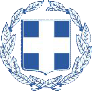 ΑΙΤΗΣΗ - ΥΠΕΥΘΥΝΗ ΔΗΛΩΣΗ(Άρθρο 8 Ν.1599/1986 και άρθρο 3 παρ.3 Ν.2690/1999)Αίτηση:Υποβάλλω συνημμένα τα απαιτούμενα δικαιολογητικά και παρακαλώ για την Έκδοση Άδειας Κυκλοφορίας στο όνομα μου κατόπιν μετατροπής του με αρ. πλαισίου …………………………………..……………………… Ε.Δ.Χ. σε  Ε.Ι.Χ.  ιδιοκτησίας μου.Υπεύθυνη Δήλωση:Με ατομική µου ευθύνη και γνωρίζοντας τις κυρώσεις που προβλέπονται από τις διατάξεις της παραγράφου 6 του άρθρου 22 του N.1599/1986, δηλώνω ότι: επιθυμώ να γίνει η μετατροπή του αποχαρακτηρισμένου επιβατικού δημοσίας σε επιβατικό ιδιωτικής χρήσης.ΒΕΒΑΙΩΣΗ ΓΝΗΣΙΟΥ ΥΠΟΓΡΑΦΗΣ                                                                                                                                                                             ……./……./20…….       (Ημερομηνία)          (Υπογραφή)ΠΛΗΡΟΦΟΡΙΑΚΑ ΣΤΟΙΧΕΙΑ ΑΠΑΙΤΟΥΜΕΝΑ ΔΙΚΑΙΟΛΟΓΗΤΙΚΑΗ ακρίβεια των στοιχείων που υποβάλλονται με αυτή τη δήλωση μπορεί να ελεγχθεί με βάση το αρχείο άλλων υπηρεσιών (άρθρο 8 παρ.4 Ν.1599/1986)Η ακρίβεια των στοιχείων που υποβάλλονται με αυτή τη δήλωση μπορεί να ελεγχθεί με βάση το αρχείο άλλων υπηρεσιών (άρθρο 8 παρ.4 Ν.1599/1986)Η ακρίβεια των στοιχείων που υποβάλλονται με αυτή τη δήλωση μπορεί να ελεγχθεί με βάση το αρχείο άλλων υπηρεσιών (άρθρο 8 παρ.4 Ν.1599/1986)Η ακρίβεια των στοιχείων που υποβάλλονται με αυτή τη δήλωση μπορεί να ελεγχθεί με βάση το αρχείο άλλων υπηρεσιών (άρθρο 8 παρ.4 Ν.1599/1986)Μετατροπή αποχαρακτηρισμένου Ε.Δ.Χ. σε Ι.Χ.Μετατροπή αποχαρακτηρισμένου Ε.Δ.Χ. σε Ι.Χ.Μετατροπή αποχαρακτηρισμένου Ε.Δ.Χ. σε Ι.Χ.Μετατροπή αποχαρακτηρισμένου Ε.Δ.Χ. σε Ι.Χ.Προς: Περιφέρεια Δυτικής Ελλάδας Δ/νση Μεταφορών & Επικοινωνιών ΑΡΙΘΜΟΣ ΠΡΩΤΟΚΟΛΛΟΥΗΜΕΡΟΜΗΝΙΑΠρος: Περιφέρεια Δυτικής Ελλάδας Δ/νση Μεταφορών & Επικοινωνιών Συμπληρώνεται από την υπηρεσίαΣυμπληρώνεται από την υπηρεσίαΑριθμός Πλαισίου:ΕΠΙΒΑΤΙΚΟ  ΔΧ ΣΕ ΙΧΣτοιχεία Αιτούντος (φυσικά πρόσωπα)Στοιχεία Αιτούντος (φυσικά πρόσωπα)Ποσοστό ιδιοκτησίας %Ποσοστό ιδιοκτησίας %Όνομα:Επώνυμο:Όνομα Πατέρα:Επώνυμο Πατέρα:Όνομα Μητέρας:Επώνυμο Μητέρας:Α.Δ.Τ.:Α.Φ.Μ.:Ημ/νια Γέννησης:Τόπος Γέννησης:Τόπος κατοικίας:Οδός:Αριθ.:Τ.Κ.:Τηλέφωνο:E-Mail:Στοιχεία Αιτούντος (νομικά πρόσωπα)Στοιχεία Αιτούντος (νομικά πρόσωπα)Στοιχεία Αιτούντος (νομικά πρόσωπα)Ποσοστό ιδιοκτησίας %Ποσοστό ιδιοκτησίας %Ποσοστό ιδιοκτησίας %Επωνυμία:Α.Φ.Μ.:Αρ. Καταστατικού:Αρ. Καταστατικού:Αρ. Καταστατικού:Ημ/νια Επικύρωσης:Ημ/νια Επικύρωσης:Ημ/νια Επικύρωσης:Αριθ. & Έτος ΦΕΚ ή ΓΕΜΗ:Αριθ. & Έτος ΦΕΚ ή ΓΕΜΗ:Έδρα:Οδός:Αριθ.:Τ.Κ.:Τηλέφωνο:E-Mail:ΟΡΙΣΜΟΣ/ΣΤΟΙΧΕΙΑ ΕΚΠΡΟΣΩΠΟΥ (για μη αυτοπρόσωπη κατάθεση αίτησης από τον αγοραστή ή παραλαβή τελικής διοικητικής πράξης): Εξουσιοδοτώ τον/την πιο κάτω αναφερόμενο/η να καταθέσει την παρούσα αίτηση για λογαριασμό μου και να παραλάβει την τελική διοικητική πράξη.ΟΡΙΣΜΟΣ/ΣΤΟΙΧΕΙΑ ΕΚΠΡΟΣΩΠΟΥ (για μη αυτοπρόσωπη κατάθεση αίτησης από τον αγοραστή ή παραλαβή τελικής διοικητικής πράξης): Εξουσιοδοτώ τον/την πιο κάτω αναφερόμενο/η να καταθέσει την παρούσα αίτηση για λογαριασμό μου και να παραλάβει την τελική διοικητική πράξη.ΟΡΙΣΜΟΣ/ΣΤΟΙΧΕΙΑ ΕΚΠΡΟΣΩΠΟΥ (για μη αυτοπρόσωπη κατάθεση αίτησης από τον αγοραστή ή παραλαβή τελικής διοικητικής πράξης): Εξουσιοδοτώ τον/την πιο κάτω αναφερόμενο/η να καταθέσει την παρούσα αίτηση για λογαριασμό μου και να παραλάβει την τελική διοικητική πράξη.ΟΡΙΣΜΟΣ/ΣΤΟΙΧΕΙΑ ΕΚΠΡΟΣΩΠΟΥ (για μη αυτοπρόσωπη κατάθεση αίτησης από τον αγοραστή ή παραλαβή τελικής διοικητικής πράξης): Εξουσιοδοτώ τον/την πιο κάτω αναφερόμενο/η να καταθέσει την παρούσα αίτηση για λογαριασμό μου και να παραλάβει την τελική διοικητική πράξη.ΟΡΙΣΜΟΣ/ΣΤΟΙΧΕΙΑ ΕΚΠΡΟΣΩΠΟΥ (για μη αυτοπρόσωπη κατάθεση αίτησης από τον αγοραστή ή παραλαβή τελικής διοικητικής πράξης): Εξουσιοδοτώ τον/την πιο κάτω αναφερόμενο/η να καταθέσει την παρούσα αίτηση για λογαριασμό μου και να παραλάβει την τελική διοικητική πράξη.ΟΡΙΣΜΟΣ/ΣΤΟΙΧΕΙΑ ΕΚΠΡΟΣΩΠΟΥ (για μη αυτοπρόσωπη κατάθεση αίτησης από τον αγοραστή ή παραλαβή τελικής διοικητικής πράξης): Εξουσιοδοτώ τον/την πιο κάτω αναφερόμενο/η να καταθέσει την παρούσα αίτηση για λογαριασμό μου και να παραλάβει την τελική διοικητική πράξη.ΟΡΙΣΜΟΣ/ΣΤΟΙΧΕΙΑ ΕΚΠΡΟΣΩΠΟΥ (για μη αυτοπρόσωπη κατάθεση αίτησης από τον αγοραστή ή παραλαβή τελικής διοικητικής πράξης): Εξουσιοδοτώ τον/την πιο κάτω αναφερόμενο/η να καταθέσει την παρούσα αίτηση για λογαριασμό μου και να παραλάβει την τελική διοικητική πράξη.ΟΡΙΣΜΟΣ/ΣΤΟΙΧΕΙΑ ΕΚΠΡΟΣΩΠΟΥ (για μη αυτοπρόσωπη κατάθεση αίτησης από τον αγοραστή ή παραλαβή τελικής διοικητικής πράξης): Εξουσιοδοτώ τον/την πιο κάτω αναφερόμενο/η να καταθέσει την παρούσα αίτηση για λογαριασμό μου και να παραλάβει την τελική διοικητική πράξη.Όνομα:Επώνυμο:Όνομα Πατέρα:Α.Δ.Τ.:Τόπος Κατοικίας:Οδός:Αριθ.:Τ.Κ.:Τηλέφωνο:E-Mail:Α/ΑΔΙΚΑΙΟΛΟΓΗΤΙΚΑ1Αίτηση – Υπεύθυνη Δήλωση2Έντυπο Αποχαρακτηρισμού3Βιβλίο Μεταβολών4Πρακτικό Επιθεώρησης από το Τεχνικό Τμήμα5Βεβαίωση από Τελωνείο για την αλλαγή χρήσης6Τέλος αδείας (75 €)  ή τέλος μεταβίβασης  (αν το  όχημα μεταβιβαστεί)7Απογραφή νέου αριθμού κυκλοφορίας8Τέλη κυκλοφορίας του τρέχοντος έτουςΑΠΟΔΕΙΞΗ ΤΑΥΤΟΠΡΟΣΩΠΕΙΑΣΈλληνες πολίτες :   Αστ. Ταυτότητα ή Δίπλωμα Οδήγησης ή Διαβατήριο Πολίτες ΕΕ           :   Διαβατήριο και Άδεια Διαμονής Ευρωπαίου πολίτηΠολίτες εκτός ΕΕ:   Διαβατήριο και Άδεια ΠαραμονήςΜΗ ΑΥΤΟΠΡΟΣΩΠΗ ΠΑΡΟΥΣΙΑΑπαιτείται ο ορισμός εκπροσώπου/εξουσιοδοτημένου προσώπου στο παρόν έντυπο με θεώρηση του γνησίου της υπογραφής ή εξουσιοδότηση ή πληρεξούσιο με θεώρηση του γνησίου της υπογραφήςΣε περίπτωση που το παρόν έντυπο επέχει και θέση Υ.Δ. το κείμενο υπογράφεται μόνο από τον ενδιαφερόμενο ή από πρόσωπο που έχει πληρεξούσιο, στο οποίο θα δίνεται ρητά το δικαίωμα υπογραφής Υ.Δ. ΝΟΜΙΚΑ ΠΡΟΣΩΠΑΌταν συμβαλλόμενος είναι Νομικό Πρόσωπο απαιτούνται:Για Α.Ε.:  Σύσταση, Δ.Σ. σε ισχύ και πρακτικό του Δ.Σ.: i) για την απόφαση μετατροπής του ΕΔΧ σε ΙΧ και ii) για                   την παροχή εξουσιοδότησης στο πρόσωπο που θα προσέλθει.Για Ο.Ε., Ε.Ε., Ε.Π.Ε., Ι.Κ.Ε.: Πιστοποιητικό περί μεταβολών (τελευταίου διμήνου) από το ΓΕΜΗ και τελευταία τροποποίησηΠΛΗΡΩΜΗ ΠΑΡΑΒΟΛΟΥ Οι πληρωμές γίνονται στα παρακάτω ΙΒΑΝ (Ε.Τ.Ε.) ή στο POS της υπηρεσίαςIBAN ΑΧΑΙΑΣ: 	GR88 0110 2250 0000 2255 4535 934
IBAN ΗΛΕΙΑΣ: 	GR32 0110 7930 0000 7935 4500 047
IBAN ΑΙΤ/ΝΙΑΣ: 	GR11 0110 2250 0000 2250 0276 005Όποιος εν γνώσει του δηλώνει ψευδή γεγονότα ή αρνείται ή αποκρύπτει τα αληθινά µε έγγραφη υπεύθυνη δήλωση του άρθρου 8 τιμωρείται µε φυλάκιση τουλάχιστον τριών µηνών.